Name: 										Date: 				Global 10R/Period: 								WWI Mapping ActivityWWI Changes the WorldMap ActivityDIRECTIONS: Complete the two maps of Europe prior to WWI and post WWI, using page 762 of your textbook to help you to understand the impact the war had on national boundaries.EUROPE IN WWI MAPStep I-Locate and label the following nations with their assigned letter and correct name based on the descriptions.Archduke Franz Ferdinand was assassinated by a man who wanted the unification of Bosnia with this nation. These three nations belonged to the Triple Alliance in 1914.A revolution in 1917 forced this nation to leave the war.In 1914, the German army invaded Belgium on its way to this nation.In 1917, a German U-boat sank the Lusitania, a ship sailing for this nation.Step II-Locate and label the remaining nations outlined on the map.  In addition, locate and label the Atlantic Ocean, North Sea, Mediterranean Sea and the Black Sea.Step III- Use different colors/patterns to shade the Allied and Central Powers.  Create a key that reflects your map.  Map Skill Question:Based on your map, what are the advantages and disadvantages of the geographic location of the Central Powers?   																																																											EUROPE AFTER WWI MAPStep I-Locate and label the nations outlined on your mapStep II- Use different colors/patterns to shade the territories lost by Austria-Hungary, Germany and Russia after the war.   Create a key that reflects your map.  Map Skill Question:Compare this map with the map of Europe in 1914 and determine which statements are supported by the information on this map by writing TRUE after the statement if it is correct and FALSE after the statement if it is incorrect.  Russia lost the greatest amount of land after WWI. 							Bulgaria lost direct access to the Mediterranean Sea. 							Austria-Hungary became one nation following WWI. 							The newly formed nation of Yugoslavia consisted of lands that at one time made up Serbia, part of Bulgaria and part of Austria-Hungary. 									France regained the territory of Alsace-Lorraine. 								Correct the FALSE statements from above on the lines below.Critical ThinkingBased on the map, how did the Allied Powers try to insure that the former Central Powers would be weakened? 																																																																										Who were the “winners” and “losers” of WWI in terms of territory? 																																																																		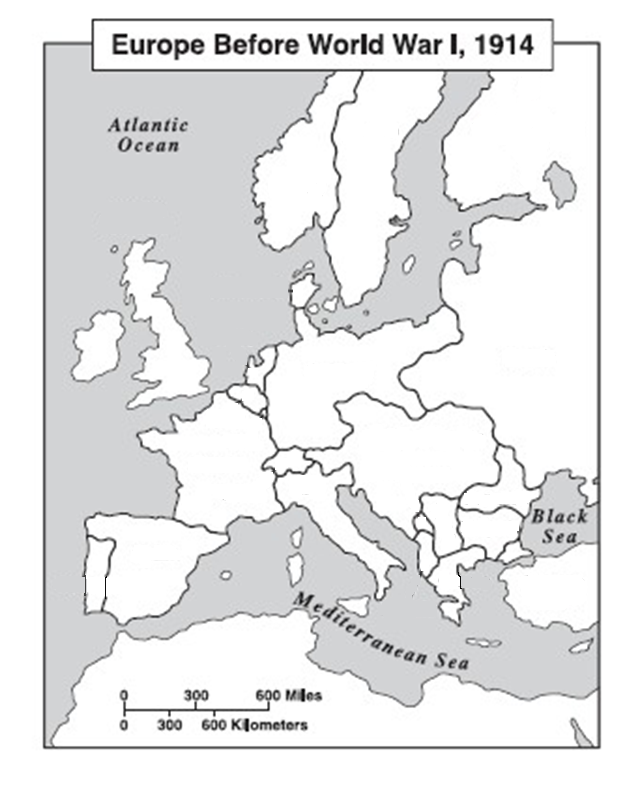 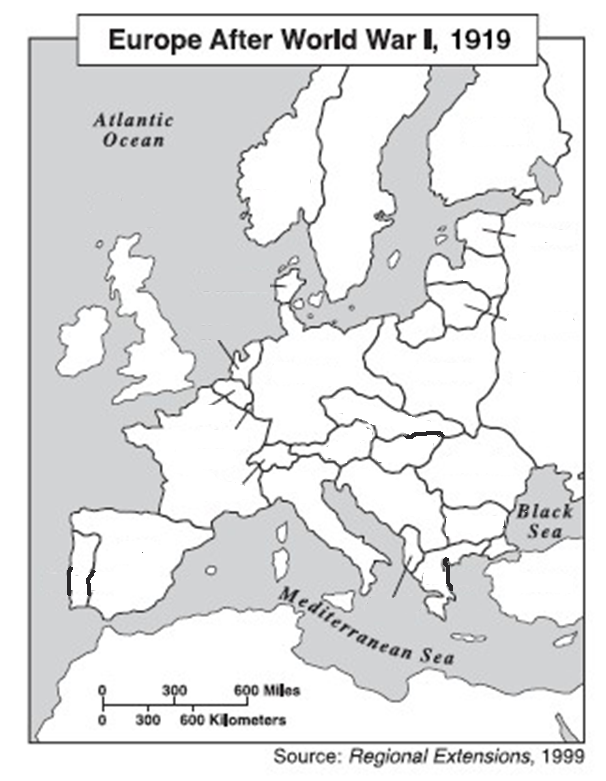 